Hi Kids, While you’re home with family I encourage you to practice some of the observational drawing skills that we discussed in class over the past few weeks.  This will help us be prepared for our Franklin Arts work in July.Resources neededPencil of any type (4B or 6B if you have one already)Paper of any type (an old book or recycle some scrap paper)Go for a walk with your family (keep social distancing 3m).  Look for and pick up a fallen leaf.  In Pokeno you will find a 3 star red/orange leaf dropping at the moment. OR use the photo below.Take it home and really study it.  Some of these questions will help you really observe or look carefully at the leaf.  a) What lines can you see?  b) Do some lines join others?      c) How is the light hitting the leaf when you look at it?  d) What main shapes do you see in this leaf?  Draw lightly putting these main shapes down on your paper.  You’ll find they end up being long diamond shapes.Refine (change slightly) these main shapes to form the actual shape that you’re looking at.  Draw in sharper features like the jagged edges to the leaf and the smooth stem.  Add the main lines and the finer lines of the leaf.  Ask yourself, can you see all of them?  Try not to put them in unless you can actually see them.Shade the areas that either have light hitting it or don’t have light (your choice).If you have colour pencils you can use colour to shade these areas instead of lead pencils.If the leaf has blemishes or texture make sure to add these.  Try the hatching technique (hatching example)Take a photo if you can and send it to your teacher.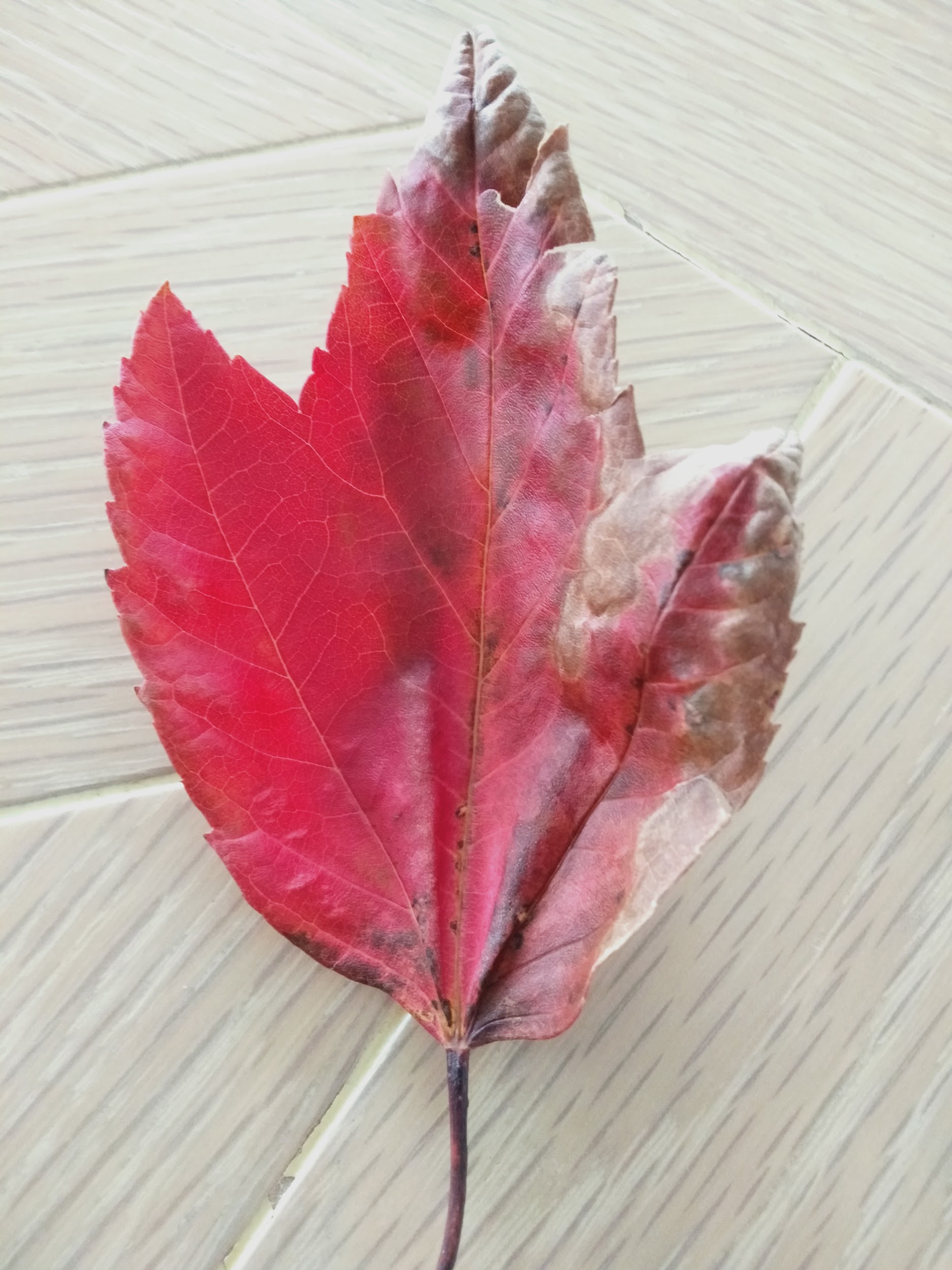 